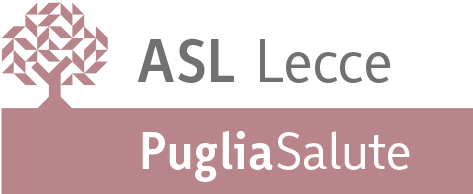 DIPARTIMENTO di SALUTE MENTALEDIREZIONEUnità OperativaPersonale disponibileFascia oraria dedicata(lun – ven)MailTelefono per gli Operatori ASL LecceTelefono per la popolazioneCentro Salute Mentale Campi S.naDott.ssa Paola CalòDott. Gianluigi Dell’ErbaDott.ssa Anna FenuDott.ssa M. Cristina MartellaDott. Sergio A. PapagniDott. Salvatore PosoDott.ssa Assunta Pugliese11 – 13 (antimeridiane)17 – 19 (pomeridiane)csm.campi@ausl.le.it0832.7902550832.790349Centro Salute Mentale CasaranoDott.ssa Antonietta GrossoDott.ssa Stefania FontòDott. Rosario Puglisi Dott.ssa Nataska TomaDott.ssa Elena Toscano11 – 13 (antimeridiane)17 – 19 (pomeridiane)csm.casarano@ausl.le.it0833.5013140833.501314Centro Salute Mentale NardòDott. Elio SerraDott.ssa Renata FortunatiDott. Francesco RenisDott.ssa Rossella Rucco11 – 13 (antimeridiane)csm.nardo@ausl.le.it0833.5683190833.568288Centro Salute Mentale LecceDott.ssa Tiziana De DonatisDott. Marcello BacileDott.ssa Pamela BlancoDott. Andrea FalsettiDott.ssa Enrica GuarascioDott.ssa M. Rosaria Lapenna Dott.ssa Miriam Rizzo11 – 13 (antimeridiane)17 – 19 (pomeridiane)csm.lecce@ausl.le.it0832.2158360832.215774Unità OperativaPersonale disponibileFascia oraria dedicata(lun – ven)MailTelefono per gli Operatori ASL LecceTelefono per la popolazioneNeuropsichiatria InfantileDott. Gianfranco AntonucciDott.ssa Lucia MargiottaDott.ssa Mariella Stanca11 – 13 (antimeridiane)npi@ausl.le.it0832-2157840832-215870Centro Psichiatria e Psicoterapia Infanzia e Adolesc.Dott. Gianfranco AntonucciDott.ssa Maria A. Stefanelli11 – 13 (antimeridiane)cepsia@ausl.le.it0832.2152080832.215231Unità OperativaPersonale disponibileFascia oraria dedicata(lun – ven)MailTelefono per gli Operatori ASL LecceServizio Psichiatrico Diagnosi e Cura CasaranoDott. Giuseppe PiccinniDott.ssa Cristina CollaDott. Luca CosentinoDott. Giuseppe De SimeisDott.ssa Vincenza Mastria11 – 13 (antimeridiane)17 – 19 (pomeridiane)spdc.casarano@ausl.le.it0833.5084220833.5084230833.508425Servizio Psichiatrico Diagnosi e Cura GalatinaDott. Dario CarrozziniDott.ssa Marina BaroneDott.ssa Biagina CarignaniDott. Massimiliano CarrisiDott.ssa Bice De Matteis Dott. Pietro DuranteDott.ssa Vincenza Pellicani11 – 13 (antimeridiane)17 – 19 (pomeridiane)spdc.galatina@ausl.le.it0836.529491Servizio Psichiatrico Diagnosi e Cura LecceDott. Serafino De GiorgiDott. Salvatore CalòDott.ssa M. G. De GiovanniDott.ssa Silvana GagliardiDott.ssa Anna GianfredaDott.ssa Caterina Salerno11 – 13 (antimeridiane)17 – 19 (pomeridiane)spdc.lecce@ausl.le.it0832.661003Servizio Psichiatrico Diagnosi e Cura ScorranoDott. Francesco MacrìDott. Felice Di GiacintoDott. Antonio Lezzi Dott.ssa Odilia MeleDott.ssa Daniela OlianiDott.ssa Anna V. Suriano11 – 13 (antimeridiane)17 – 19 (pomeridiane)spdc.scorrano@ausl.le.it0836.420558 0836.420685